オンリーワンになろう！Step1. 先生の話を聞いて、聞きとれたことを書こう！Step2. もう1度先生の話を聞いて、聞き取れた方に〇をつけよう！1. I was in badminton club in my junior high school, so I (can/ cannot) play badminton well.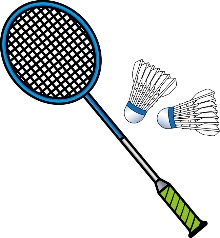 2. I don’t like carrot, so I (can’t/ can) eat carrot.3. My brother joined tennis club, so he can (play/ played/ plays) tennis very well. But he (can’t/ can) play badminton well.Step3. 今日のポイントI can play badminton well日本語訳　(               　　                                  )なのでcanの意味は(               )という意味になる。否定の意味にするには(               )を使う。これを短縮するには(                )と書く。主語が三人称の場合、動詞は(                 )にする。4. オンリーワンを決めよう！Your special ability<Model Dialog>Do the じゃんけん. A is winner. B is loser.A: Hi, how are you?B: (I’m fine/ not so bad/ I’m not feeling….). How are you?A: (I’m fine/ not so bad/ I’m not feeling….). What’s your special ability?B: I can バク転.A: I can do that! → B can’t get 1 point.   I can’t do that! You are great! → B can get 1 point.B: How about you? (change roles)Classmate’s special abilityWhat’s your point?                                                             points!EX. I can バク転.Your friend’s nameWhat is his/ her special ability?